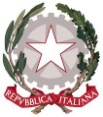 ISTITUTO COMPRENSIVO STATALE DI GALLIOVia Roma 1 – 36032 GALLIO (VI)Cod. Min. VIIC88700P – C.F. 84006050243🕾 Tel. n. 0424/445388 – Fax n. 0424/449712Sito web: www.icgallio.edu.it email: viic88700p@istruzione.it - viic88700p@pec.istruzione.itSCHEDA PROGETTO____________________________________________________________________________	SCUOLA:  INFANZIA  SEZIONE __________	 PRIMARIA  PLESSO _____________	          SECONDARIA  SEDE________________DENOMINAZIONE PROGETTO: _______________________________________
TIPOLOGIA:	Interculturale	Inclusione	Ambientale	Scuola-famiglia	Ed. alla salutealtro ________________________________REFERENTE DEL PROGETTO : ____________________________________________OBIETTIVI:
FINALITA’ (E MOTIVAZIONE DELL’INTERVENTO)
DISCIPLINE COINVOLTE 
     COMPETENZE CHIAVE PRIVILEGIATE (8 competenze europee)      Indicare il collegamento con uno o più Obiettivi formativi prioritari del PTOF SEDI/PLESSI/SEZIONI CLASSI E ALUNNI COINVOLTI	
		COLLEGAMENTI CON IL TERRITORIO
RISORSE MATERIALI NECESSARIE METODOLOGIE E STRUMENTI USATIDURATA DEL PROGETTO: 
PERIODO DI SVOLGIMENTO: DAL   _______________      AL ______________ 	ABSTRACT (max 8 righe):FASI OPERATIVE: PRODOTTO FINALE (giornalino, mostre spettacoli, prodotti multimediali,….)VERIFICHE/VALUTAZIONIRISORSE UMANE BENI E SERVIZILuogo/ Data, _________________		            	Il Referente di progetto							______________________________________ IL DIRIGENTE SCOLASTICOProf.ssa Carla Carraro(Allegato 1 alla Scheda Progetto)ISTITUTO COMPRENSIVO STATALE DI GALLIOVia Roma 1 – 36032 GALLIO (VI)Cod. Min. VIIC88700P – C.F. 84006050243🕾 Tel. n. 0424/445388 – Fax n. 0424/449712Sito web: www.icgallio.edu.it email: viic88700p@istruzione.it - viic88700p@pec.istruzione.it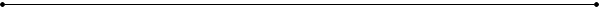 VALUTAZIONE  FINALE DEI PROGETTI DEL PTOFAnno scolastico 20…/…RISORSE UMANE    BENI E SERVIZIData								Firma/e ( di chi compila il modulo)valorizzazione e potenziamento delle competenze linguistiche, con particolare riferimento all'italiano nonché alla lingua inglese e ad altre lingue dell'Unione europea, anche mediante l'utilizzo della metodologia Content language integrated learning.☐potenziamento delle competenze matematico-logiche e scientifiche☐potenziamento delle competenze nella pratica e nella cultura musicali, nell'arte e nella storia dell'arte, nel cinema, nelle tecniche e nei media di produzione e di diffusione delle immagini e dei suoni, anche mediante il coinvolgimento dei musei e degli altri istituti pubblici e privati operanti in tali settori.☐sviluppo delle competenze in materia di cittadinanza attiva e democratica attraverso la valorizzazione dell'educazione interculturale e alla pace, il rispetto delle differenze e il dialogo tra le culture, il sostegno dell'assunzione di responsabilità nonché della solidarietà e della cura dei beni comuni e della consapevolezza dei diritti e dei doveri; potenziamento delle conoscenze in materia giuridica ed economico-finanziaria e di educazione all'autoimprenditorialità☐sviluppo di comportamenti responsabili ispirati alla conoscenza e al rispetto della legalità, della sostenibilità ambientale, dei beni paesaggistici, del patrimonio e delle attività culturali.☐alfabetizzazione all'arte, alle tecniche e ai media di produzione e diffusione delle immagini☐potenziamento delle discipline motorie e sviluppo di comportamenti ispirati a uno stile di vita sano, con particolare riferimento all'alimentazione, all'educazione fisica e allo sport, e attenzione alla tutela del diritto allo studio degli studenti praticanti attività sportiva agonistica☐sviluppo delle competenze digitali degli studenti, con particolare riguardo al pensiero computazionale, all'utilizzo critico e consapevole dei social network e dei media nonché alla produzione e ai legami con il mondo del lavoro☐potenziamento delle metodologie laboratoriali e delle attività di laboratorio☐prevenzione e contrasto della dispersione scolastica, di ogni forma di discriminazione e del bullismo, anche informatico; potenziamento dell'inclusione scolastica e del diritto allo studio degli alunni con bisogni educativi speciali attraverso percorsi individualizzati e personalizzati anche con il supporto e la collaborazione dei servizi socio-sanitari ed educativi del territorio e delle associazioni di settore e l'applicazione delle linee di indirizzo per favorire il diritto allo studio degli alunni adottati, emanate dal Ministero dell'istruzione, dell'università e della ricerca il 18 dicembre 2014☐valorizzazione della scuola intesa come comunità attiva, aperta al territorio e in grado di sviluppare e aumentare l'interazione con le famiglie e con la comunità locale, comprese le organizzazioni del terzo settore e le imprese☐apertura pomeridiana delle scuole e riduzione del numero di alunni e di studenti per classe o per articolazioni di gruppi di classi, anche con potenziamento del tempo scolastico o rimodulazione del monte orario rispetto a quanto indicato dal regolamento di cui al decreto del Presidente della Repubblica 20 marzo 2009, n. 89☐incremento dell'alternanza scuola-lavoro nel secondo ciclo di istruzione☐valorizzazione di percorsi formativi individualizzati e coinvolgimento degli alunni e degli studenti☐individuazione di percorsi e di sistemi funzionali alla premialità e alla valorizzazione del merito degli alunni e degli studenti☐alfabetizzazione e perfezionamento dell'italiano come lingua seconda attraverso corsi e laboratori per studenti di cittadinanza o di lingua non italiana, da organizzare anche in collaborazione con gli enti locali e il terzo settore, con l'apporto delle comunità di origine, delle famiglie e dei mediatori culturali☐definizione di un sistema di orientamento☐Sede/Plesso/SezioneClasse/i n. alunniEnti territoriali/categorie (Comune, Provincia, ASL, Industriali, Commercianti…):Associazioni/Gruppi: Altre Istituzioni scolastiche:Strutture culturali (biblioteca, museo): Laboratori☐ Con collegamento a internet             ☐ Chimica                                             ☐ Disegno                                             ☐ Elettronica☐ Enologico☐ Fisica☐ Fotografico☐ Informatica ☐ Lingua☐ Meccanico☐ Multimediale☐ Musica☐ Odontotecnico☐ Restauro ☐ ScienzeBiblioteca☐ Classica☐ InformatizzataAule☐ Concerti☐ Magna☐ Proiezioni☐ Teatro☐ Aula generica☐ AltroStrutture sportive☐ Calcetto☐ Calcio a 11☐ Campo Basket- Pallavolo all’aperto☐ Palestra☐ PiscinaLa valutazione sarà effettuata nel mese di _______________Nei successivi 15 giorni consegnare al Capogruppo la SCHEDA DI VALUTAZIONE DEL PROGETTO  (allegato 1)DocentiN° ore di progettazione e di non insegnamentoN° ore ecc. diinsegnamentoEsperti esterniPersonale ATANOMINATIVOORE PREVISTEPersonale ATAPersonale ATAPersonale ATAIndicare  le risorse logistiche ed organizzative che si prevede di utilizzare per la realizzazione. Separare gli acquisti da effettuare  per anno finanziario. Indicare la spesa totale (compresa l’IVA)Indicare  le risorse logistiche ed organizzative che si prevede di utilizzare per la realizzazione. Separare gli acquisti da effettuare  per anno finanziario. Indicare la spesa totale (compresa l’IVA)Indicare  le risorse logistiche ed organizzative che si prevede di utilizzare per la realizzazione. Separare gli acquisti da effettuare  per anno finanziario. Indicare la spesa totale (compresa l’IVA)Indicare  le risorse logistiche ed organizzative che si prevede di utilizzare per la realizzazione. Separare gli acquisti da effettuare  per anno finanziario. Indicare la spesa totale (compresa l’IVA)Materiale facile consumo€Materiale di arredo ologistica€Prodotti multimediali libri emateriale scientifico€Costi anno finanziario 20…Costi anno finanziario 20..NOME DEL PROGETTO: PLESSO:                                           CLASSE/IPROGETTO DI PLESSO               PROGETTO D’ISTITUTO  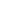 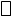 NOME DEL PROGETTO: PLESSO:                                           CLASSE/IPROGETTO DI PLESSO               PROGETTO D’ISTITUTO  DOCENTI COINVOLTI: DOCENTI COINVOLTI: Adeguatezza degli interventi degli esperti:Eventuali disagi relativi all’utilizzo diSpazi: ____________________________________________________________________________________________________________________________Tempi: ____________________________________________________________________________________________________________________________Collaborazione tra colleghi:Abilità e competenze acquisite dagli alunni e loro autovalutazioneProdotto finale (mostra, giornalino, spettacoli, prodotti multimediali….)Osservazioni critiche/ riflessioni/ proposteABSTRACT come resoconto sintetico della valutazione (sarà letto nel Collegio Docenti di giugno;vedi anche ALL.2 : CRITERI PER I PROGETTI)DocentiN° ore di progettazione e di non insegnamentoN° ore ecc. diinsegnamentoEsperti esterniPersonale ATANOMINATIVOORE Personale ATAPersonale ATAPersonale ATAIndicare  le risorse logistiche ed organizzative utilizzate per la realizzazione. Separare gli acquisti da effettuare  per anno finanziario. Indicare la spesa totale (compresa l’IVA)Indicare  le risorse logistiche ed organizzative utilizzate per la realizzazione. Separare gli acquisti da effettuare  per anno finanziario. Indicare la spesa totale (compresa l’IVA)Indicare  le risorse logistiche ed organizzative utilizzate per la realizzazione. Separare gli acquisti da effettuare  per anno finanziario. Indicare la spesa totale (compresa l’IVA)Indicare  le risorse logistiche ed organizzative utilizzate per la realizzazione. Separare gli acquisti da effettuare  per anno finanziario. Indicare la spesa totale (compresa l’IVA)Materiale facile consumo€Materiale di arredo ologistica€Prodotti multimediali libri emateriale scientifico€Costi anno finanziario 20..Costi anno finanziario 20..